Sesión pública bimensual para escuchar comentarios sobre la Verificación Electrónica de Visitas de los PCA, Oficina Ejecutiva de Salud y Servicios Humanos, noviembre de 2021Imagen 2: AgendaLogísticaPropósito de las Sesiones públicas para escuchar comentariosActualizaciones del ProgramaDecisiones sobre las normas de EVVDebate abiertoMuchas graciasImagen 3: Cómo ingresar desde un dispositivo móvilSi está ingresando a la reunión desde un dispositivo móvil, usted tiene dos opciones:Ingresar llamando por teléfonoIngresar por medio de la aplicación móvil ZoomPuede encontrar en línea los detalles sobre la sesión para escuchar comentarios, así como la información para llamar y la contraseña de la reunión, en mass.gov. Luego busque “Notice Bi-Monthly Public Listening Session” (Aviso de sesión pública bimensual) y abra el primer resultado de la búsqueda para el mes de noviembre de 2021.Si tiene dificultades para ingresar a la sesión por medio de la aplicación móvil, por favor llame usando la información brindada en las comunicaciones que le enviamos para esta sesión para escuchar comentarios.Si decide llamar, el módulo que revisaremos será publicado en mass.gov y puede hallarlo buscando “November Bi-Monthly Public Listening Session” (Sesión pública bimensual para escuchar comentarios del mes de noviembre).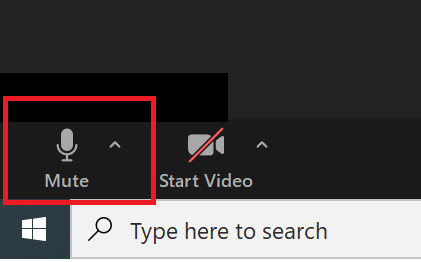 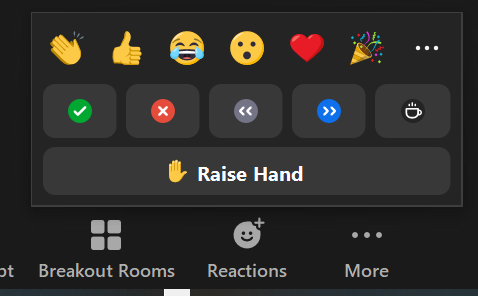 Imagen 4: Cómo silenciar y reiniciar el audio de su teléfonoMassHealth pide a todos los asistentes que tengan su teléfono silenciado mientras no estén hablando para reducir el ruido de fondo. MassHealth podría silenciar su línea si hubiera ruido de fondo.Si necesita usar Unmute (Reiniciar audio) en su línea, puede hacerlo siguiendo estas instrucciones:Si está conectado con el audio de su computadora o por medio de la aplicación Zoom: Haga clic en el ícono de Mute (Silenciar) en la parte inferior de la pantalla.Si está conectado con el audio de su teléfono: Oprima *6 en su teléfono.También puede llamar la atención de MassHealth al “levantar la mano” haciendo clic en el botón Reactions (Reacciones) y seleccionando Raise a Hand (Levantar la mano).Si no alcanzó el tiempo y no pudo compartir sus comentarios, se aceptarán opiniones por escrito en cualquier momento en PCAfeedback@massmail.state.ma.usImagen 5: Cómo hacer comentariosEsta Sesión pública para escuchar comentarios incluirá una presentación de MassHealth seguida de un período para que los asistentes hagan sus comentarios. Por favor espere hasta el final de la presentación de MassHealth para darnos sus comentarios.Los asistentes pueden hacer sus comentarios escribiéndolos en la sección de chat (foro) de Zoom o quitando el silenciado y expresando sus comentarios verbalmente.MassHealth pide que las personas que brinden sus comentarios también indiquen su papel como parte interesada. Por ejemplo, identifíquese si es consumidor, PCA, empleado de una agencia de PCM, etc.Se dará prioridad a los comentarios en el siguiente orden:Un representante de MassHealth leerá los comentarios enviados en la sección de comentarios.Un representante de MassHealth llamará a las personas usando la función “raise hand” (levantar la mano).Los asistentes podrán quitar la función de silenciado y dar sus opiniones.MassHealth prevé que muchos participantes querrán hacer comentarios. Le pedimos que sea lo más breve posible para asegurar que todos los asistentes que deseen dar su opinión tengan tiempo para hacerlo.Durante las Sesiones públicas para escuchar comentarios, MassHealth no responderá a los comentarios. MassHealth pide que cuando sea el momento de los comentarios, los participantes formulen sus opiniones en forma de comentarios, dado que no se podrá responder a las preguntas.Si no alcanzó el tiempo y no pudo compartir sus comentarios, se aceptarán opiniones por escrito en cualquier momento en PCAfeedback@massmail.state.ma.us.Imagen 6: AgendaPropósito de las Sesiones públicas para escuchar comentariosImagen 7: Propósito de las Sesiones públicas para escuchar comentariosParticipar en las Sesiones públicas para escuchar comentarios es voluntario. No es obligatorio que los PCA asistan.MassHealth realizará Sesiones públicas bimensuales para escuchar comentarios específicamente sobre la implementación de la Verificación Electrónica de Visitas (EVV) en los programas dirigidos por el consumidor.El propósito de estas Sesiones públicas para escuchar comentarios es compartir las noticias de las decisiones sobre normas de MassHealth respecto a la implementación de la EVV en los programas de PCA y de Exenciones MFP, y así obtener comentarios de las partes interesadas, dado que se relacionan con áreas clave de dicha implementación.Esta Sesión pública para escuchar comentarios no es un curso de capacitación.Cada sesión incluirá una presentación de MassHealth con actualizaciones relacionadas con la implementación de la EVV en los programas de PCA y de Exenciones MFP, seguida de un momento para que los asistentes brinden sus comentarios.Durante las Sesiones públicas para escuchar comentarios, MassHealth no puede responder a los comentarios ni a las preguntas. El propósito de esta sesión es que MassHealth comparta actualizaciones y que las partes interesadas brinden comentarios que aporten información para la creación de normas en curso.El módulo que revisaremos está disponible en mass.gov buscando “Bi-Monthly Public Listening Session” (Sesión pública bimensual para escuchar comentarios de septiembre). El módulo también estará disponible en español, aunque aún no ha sido publicado.Imagen 8: AgendaActualizaciones del ProgramaImagen 9: Noticias de la transición del FIAntes de que MassHealth implemente la EVV, el Programa de PCA realizará la transición de FI a Tempus. Dicho cambio no se relaciona con la EVV.Tempus será el único Intermediario Fiscal para los Programas de PCA y de MFP desde el 1 de enero de 2021.Todos los consumidores y los PCA que recibían servicios de FI de las compañías NE Arc o Stavros deben presentar la documentación laboral actualizada a Tempus antes del 17 de diciembre de 2021.Se enviaron los formularios por correo postal o electrónico a los consumidores y a los PCA en septiembre y en octubreSe pueden enviar los formularios por correo electrónico, fax o correo postal Usted puede obtener ayuda para completar este trámite de una de estas maneras:Visite https://tempusunlimited.org/ma-transition/Llame a Tempus al 877-479-7577Escriba a Tempus al correo electrónico mafms@tempusunlimited.orgImagen 10: Noticias de la transición del FIImportancia de completar el trámite de transiciónPara los Consumidores empleadores:El Formulario 2678 del IRS le indica al IRS que usted autoriza a Tempus a presentar los documentos al IRS en su nombreTodos los empleadores deben presentar los formularios de impuestos y de retención de impuestos al IRSLe comunica a Tempus que usted comprende las prácticas de privacidad que utiliza Tempus y que, de ser necesario, usted los autoriza a divulgar la Información de Salud ProtegidaPara los PCA:Autoriza el depósito directoConfirma que el PCA comprende los requisitos y las responsabilidades del Programa de PCASe EXIGE que los Consumidores y los PCA completen y envíen su formulario a Tempus antes del 12/17/21. Quienes no completen el formulario podrían exponerse a la terminación de la relación de trabajo en el programa.Sitio web de la transición a Tempus: https://tempusunlimited.org/ma-transition/Imagen 11: AgendaDecisiones sobre las normas de EVVImagen 12: Información sobre la Verificación Electrónica de Visitas (EVV)Las leyes federales exigen la EVV para los servicios domiciliarios de cuidados personales.MassHealth debe implementar la EVV. No implementar la EVV le ocasionará a MassHealth sanciones económicas de parte del gobierno federal.MassHealth implementará la EVV gradualmente durante los años calendario de 2022 y 2023.Se siguen considerando muchas preguntas relacionadas con la manera en que se implementará la EVV. A medida que se decide sobre las normas, se brindarán noticias y aclaraciones por medio de estas Sesiones públicas para escuchar comentarios.Imagen 13: Presentación del sistema de EVVMassHealth está colaborando con Tempus para configurar un sistema de EVV para el Programa de PCA.El sistema de EVV será una aplicación que podrá descargarse en un teléfono inteligente.Un trabajador marcará la “llegada” y la “salida” en cada cita de prestación de servicios.El sistema de EVV capturará los datos exigidos por las leyes federales:Nombre del trabajador;Nombre del consumidor;Nombre del servicio (p. ej., cuidados personales);Fecha de prestación de servicios;Horario de inicio y finalización de la visita;Lugar de inicio y finalización de la visita.De ser necesario, un consumidor, representante o apoderado administrativo podrá entrar al sistema de EVV y así aprobar o corregir el horario reportado.Una vez implementada, la EVV reemplazará la planilla de horas trabajadas que ha usado hasta el momento.Imagen 14: El portal de internet para EVVAdemás de la aplicación que los PCA descargarán a un dispositivo móvil, habrá un portal de internet al cual podrán acceder los Consumidores y los PCA.Los Consumidores y sus representantes o apoderados administrativos tendrán la obligación de usar el portal de internet para revisar y aprobar los horarios enviados por los PCA.Los Consumidores y los PCA podrán agregar o corregir en el portal de internet las horas trabajadas que no hayan sido capturadas por la aplicación móvil o que fueron capturadas de manera incorrecta. Se podrá usar el portal de internet cuando:Haya una emergencia en el momento en que el PCA llega al hogar del ConsumidorEl PCA se olvida de marcar la llegada o la salida de una visitaLa batería del teléfono del PCA se agota durante una visitaTenga en cuenta que no considerarán compatibles con la EVV los horarios que se envíen manualmente al portal de internet y, por lo tanto, se establecerán normas para reducir el ingreso de datos manualmente.Los Consumidores podrán usar el portal de internet para acceder a la información del historial de visitas.Imagen 15: Acceso a los dispositivos personalesMassHealth proveerá teléfonos inteligentes a los PCA y los consumidores que lo soliciten, para permitirles realizar las obligaciones de EVVEste beneficio está a disposición de todos los PCA y los consumidores que deban usar la EVV (los usuarios que estén exentos de usar la EVV no son elegibles)Los usuarios deberán presentar a Tempus una solicitud para obtener el dispositivo electrónico y declarar que comprenden que el propósito del dispositivo es para que cumplan con las obligaciones de la EVVEn este momento, MassHealth no podrá proporcionar reemplazos ni actualizaciones de los teléfonosPara asegurar que MassHealth pueda ofrecer este beneficio a todos los consumidores y los PCA que lo necesiten, MassHealth solamente dará un único teléfono por consumidor y/o por PCATempus capacitará sobre la aplicación de EVV pero no se responsabiliza de la capacitación sobre cómo usar el teléfono en generalImagen 16: Exenciones de la EVVDos grupos de PCA no tendrán que usar la EVVRepresentación gráfica de las Exenciones de EVV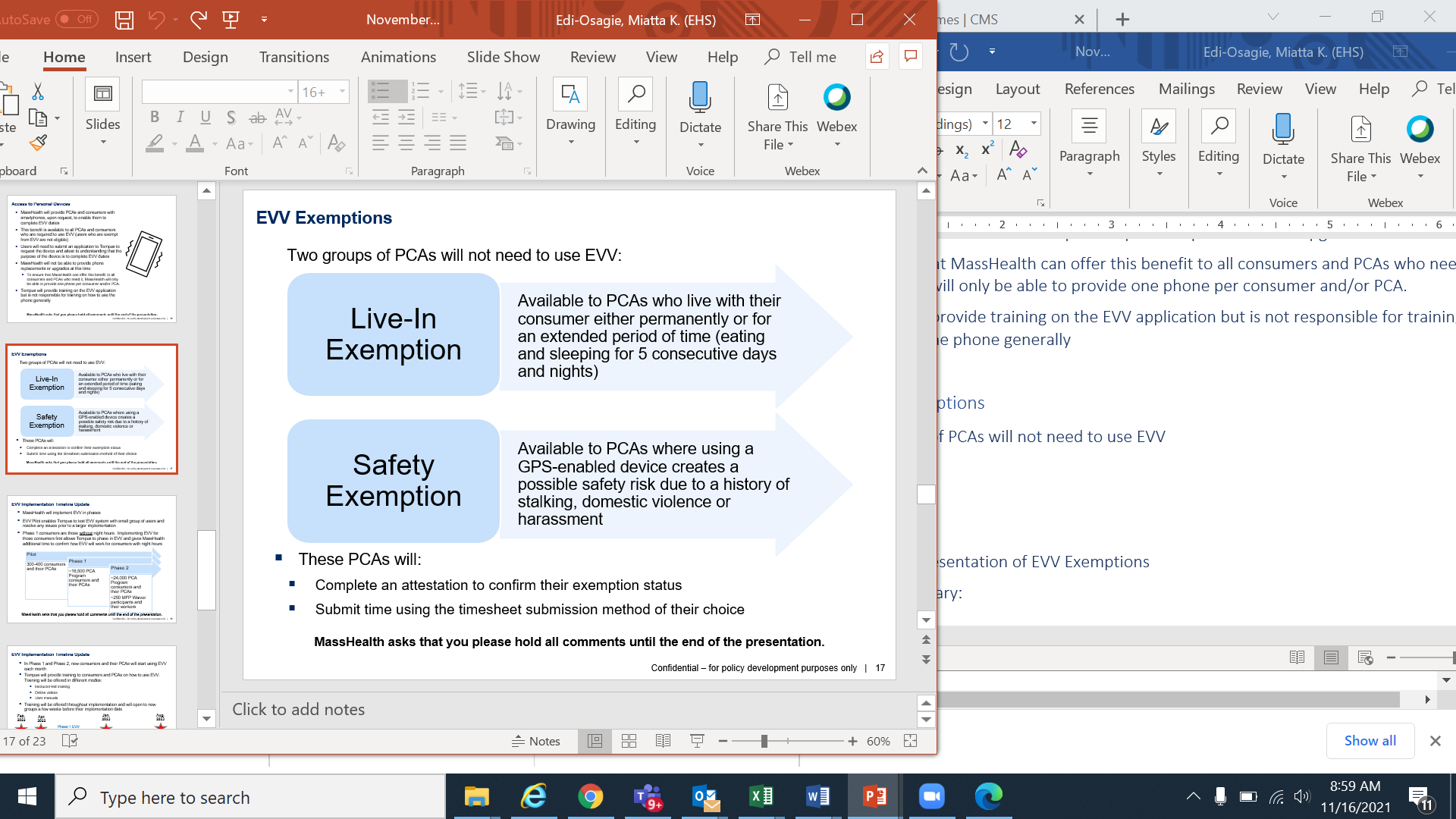 Resumen de la imagen: Exención de convivenciaDisponible para todos los PCA que viven con su consumidor permanentemente o por un período de tiempo prolongado (comer y dormir durante 5 días y noches consecutivos)Exención por seguridadDisponible para los PCA para quienes usar los servicios de ubicación implicaría un posible riesgo para su seguridad debido a antecedentes de acoso, violencia doméstica u hostigamientoDichos PCA van a:Completar una declaración para confirmar su estado de exenciónUsar el método de presentación de planillas de horas trabajadas de su preferenciaImagen 17: Actualización del cronograma de implementación de la EVVMassHealth implementará la EVV en fases.La prueba piloto de la EVV le permite a Tempus evaluar el sistema de EVV con un grupo pequeño de usuarios y resolver cualquier problema antes de la implementación a mayor escala.Los consumidores de la Fase 1 son aquellos que no tienen horario nocturno. Implementar la EVV primero para esos consumidores le permite a Tempus introducir gradualmente la EVV y le da tiempo adicional a MassHealth para confirmar cómo funcionará la EVV para los consumidores que tengan horario nocturno.Representación gráfica de la Actualización del cronograma de implementación de la EVV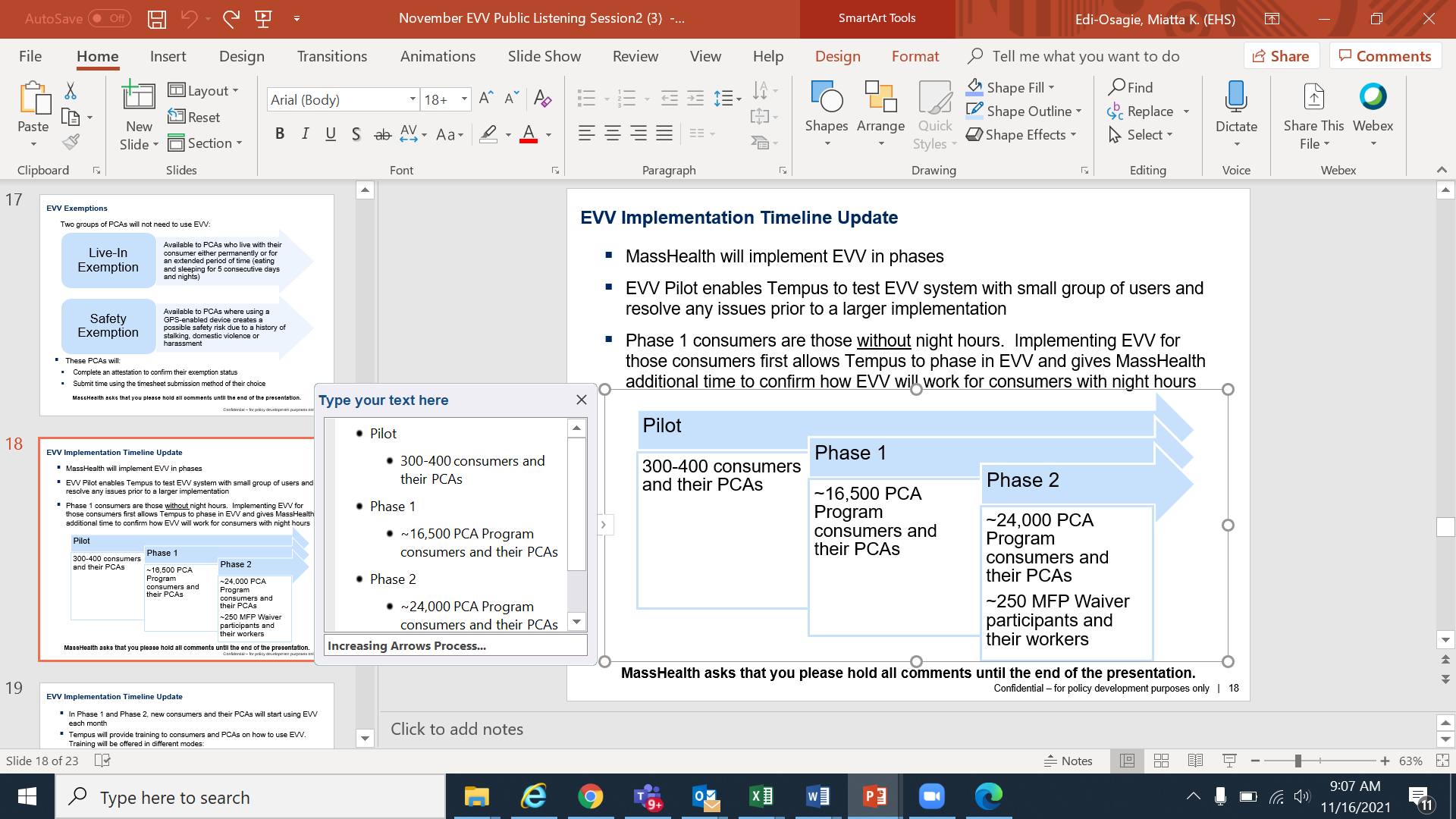 Resumen de la imagen:Prueba pilotoDe 300 a 400 consumidores y sus PCAFase 1Aproximadamente 16,500 consumidores del Programa de PCA y sus PCAFase 2Aprox. 24,000 consumidores del Programa de PCA y sus PCAAprox. 250 participantes de la Exención de MFP y sus trabajadoresImagen 18: Actualización del cronograma de implementación de la EVVEn la Fase 1 y Fase 2, los nuevos consumidores y sus PCA comenzarán a usar la EVV cada mes.Tempus brindará a los consumidores y los PCA la capacitación para usar la EVV. La capacitación se ofrecerá de distintas maneras:Capacitación dirigida por el instructor;Videos en línea;Manuales para usuarios.La capacitación se ofrecerá durante el período de implementación y se abrirá a nuevos grupos unas semanas antes de su fecha de implementación.Representación gráfica de la Actualización del cronograma de la EVV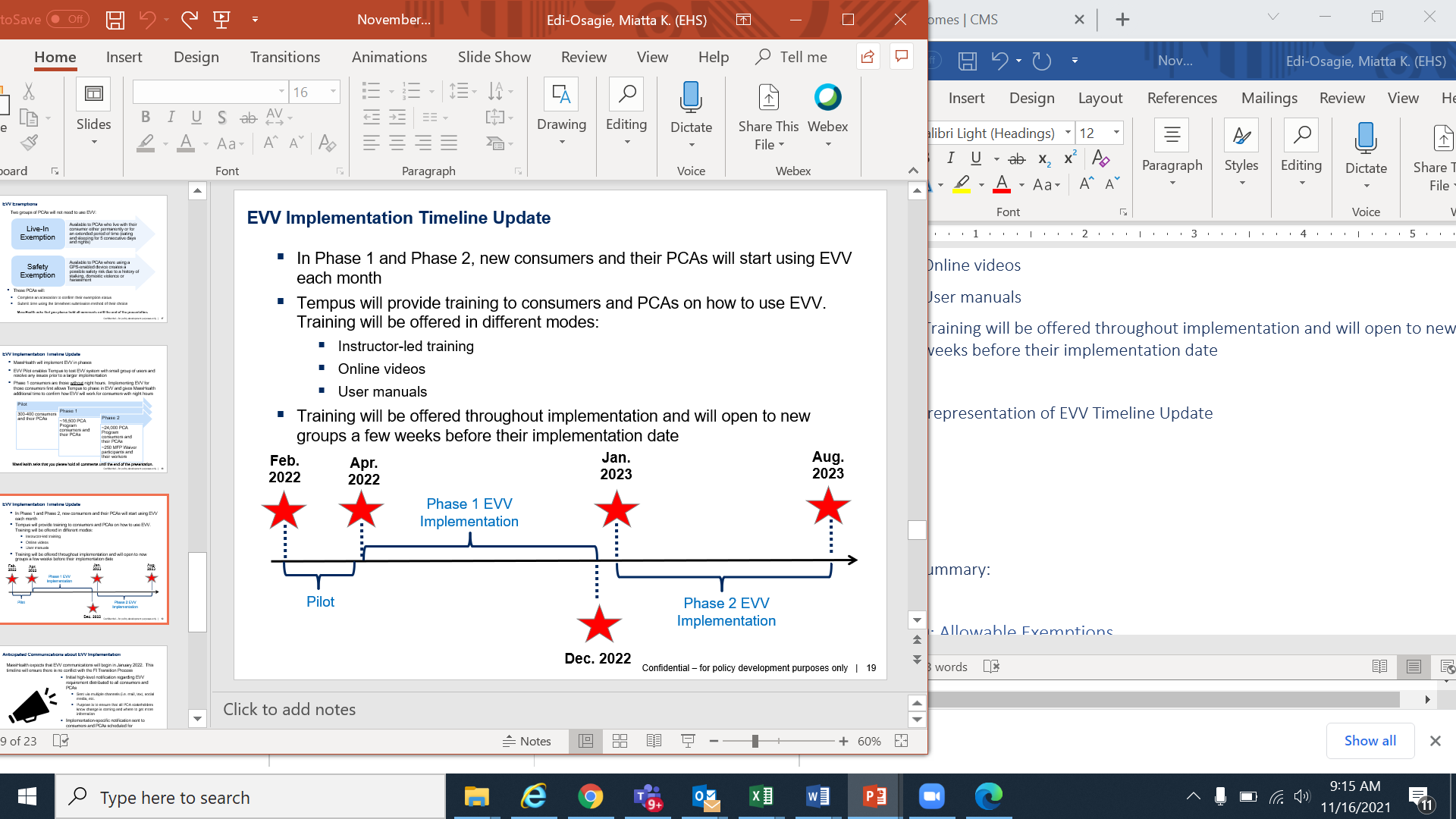 Resumen de la imagen:De febrero de 2022 a abril de 2022: Prueba pilotoDe abril de 2022 a diciembre de 2022: Fase 1 de Implementación de la EVVDe enero de 2023 a agosto de 2023: Fase 2 de Implementación de la EVVImagen 19: Comunicaciones anticipadas sobre la Implementación de la EVVMassHealth anticipa que las comunicaciones sobre la EVV comenzarán en enero de 2022. Este cronograma asegurará que no haya ningún conflicto con el Proceso de transición del FI.Distribución de las notificaciones iniciales de alta prioridad sobre el requisito de la EVV a todos los consumidores y PCA:Enviadas por varios medios (p. ej. correo postal, mensajes de texto, redes sociales, etc.)Su propósito es garantizar que todas las partes interesadas de servicios de PCA sepan que se avecinan los cambios y dónde obtener más informaciónEnvío de notificaciones específicas de implementación a los consumidores y PCA que tengan programada la implementación:Enviadas por varios medios;Brinda a los usuarios información para solicitar los dispositivos y reclamar exenciones;Brinda a los usuarios instrucciones de inscripción en la capacitación.Imagen 20: ¡MassHealth desea saber su opinión!MassHealth quiere asegurarse de que todos los consumidores y los PCA estén informados del requisito de la EVV y de la manera en que MassHealth planea implementar la EVV. ¿Qué otros medios de comunicación, además de los ya mencionados, deberíamos usar para garantizar la comprensión general de estos cambios?¿Tiene usted recomendaciones de implementación para MassHealth que deberíamos considerar?El propósito del proceso de vales para adquirir dispositivos es garantizar que los consumidores y los PCA que no tengan uno también logren participar en la EVV. ¿Tiene usted recomendaciones de implementación adicionales que nos ayudarían a mejorar los logros de este programa?¿Hay otras áreas de la implementación de la EVV que usted desearía que MassHealth trate en nuestra próxima sesión pública para escuchar comentarios?Imagen 21: ¡MassHealth desea saber su opinión!Recordatorios para hacer comentariosSe dará prioridad a los comentarios en el siguiente orden:Un representante de MassHealth leerá los comentarios enviados en la sección de comentarios.Un representante de MassHealth llamará a las personas usando la función “raise hand” (levantar la mano).Los asistentes podrán quitar la función de silenciado y dar sus opiniones.Durante las Sesiones públicas para escuchar comentarios, MassHealth no responderá a los comentarios. MassHealth pide que formule sus opiniones como un comentario, dado que no podrán responder a las preguntas.Si el tiempo no nos alcanza y no llegamos a tratar su pregunta, MassHealth acepta comentarios en cualquier momento en PCAfeedback@massmail.state.ma.usImagen 22: ¡Muchas gracias!Se pueden enviar comentarios adicionales a MassHealth por correo electrónico a: PCAfeedback@massmail.state.ma.us